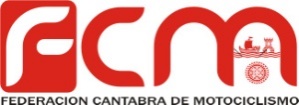 CAMPEONATO MX 2019       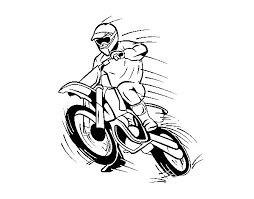 CIRCUITOFECHAORGANIZACATEGORIASQUINTANA20/04/2019FCMMX1-MX2GUARNIZO11/05/2019FCMMX1-MX2NOJA23/06/2019M.C. MX NOJAMX1-MX2SAN SALVADOR07/07/2019FCMMX1-MX2HINOJEDO08/09/2019MX1- MX2GUARNIZO5 /10/2019RJ SPORTMX1-MX2CABEZON19 /10/2019M.C. LAS ARENASMX1-MX2